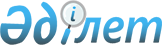 О предоставлении разрешения Лицензионного органа на передачу права недропользования в залогПостановление Правительства Республики Казахстан от 16 июня 1998 г. N 541

      В соответствии с постановлением Правительства Республики Казахстан от 27 мая 1998 г. N 484 P980484_ "Об утверждении Положений о порядке заключения контрактов на проведение операций по недропользованию в Республике Казахстан и о порядке выдачи разрешений на передачу права недропользования в залог" Правительство Республики Казахстан ПОСТАНОВЛЯЕТ: 

      1. Разрешить акционерному обществу "Горно-рудная компания "АБС Балхаш" передать компании "First International Company - NGN" в качестве залога право пользования недрами, предоставленное акционерному обществу "Горно-рудная компания "АБС Балхаш" Лицензией на разработку золоторудного месторождения Саяк-IV в Токырауском районе Жезказганской области серии МГ N 149 от 7 сентября 1995 г. 

      Срок действия данного разрешения - шесть месяцев. 

      2. Контроль за исполнением настоящего постановления возложить на Государственный комитет Республики Казахстан по инвестициям. 

 

     Премьер-Министр  Республики Казахстан
					© 2012. РГП на ПХВ «Институт законодательства и правовой информации Республики Казахстан» Министерства юстиции Республики Казахстан
				